UV CMT1/2 										   Printemps 2017NOM :						PRENOM						Examen Final du 29 Juin 2017 ECRIRE LISIBLEMENT, toute incompréhension ne sera pas corrigée.Sans document, calculatrice seulement autorisée, répondre directement sur la feuilleExercice N°1 : Une erreur de manipulation a fait que 1,5L d'acide fluorhydrique (acide fort de formule HF) à 
2x10-1mol.L-1 se sont retrouvés mélangés avec 800 mL de NaOH (base forte) à 2 mol.L-1.Ecrire si c'est possible l'équation d'une éventuelle réaction chimique.Calculer la concentration de toutes les espèces présentes en fin de réactionCalculer le pH final du mélange.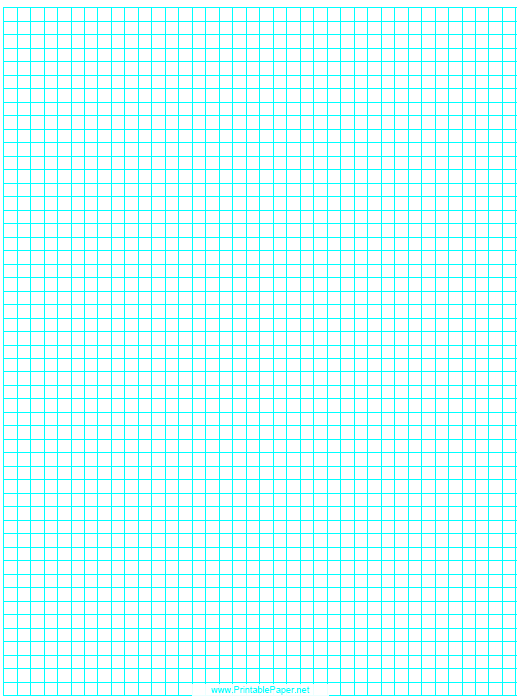 Exercice N°2 : Deux solutions de bases fortes KOH et NaOH sont mélangées. Les volumes et concentrations respectifs sont 0,05L à 0,1 mol.L-1 et 0,35L à 0,02 mol.L-1. Calculer [K+], [Na+], [OH-] et [H3O+] et le pH de la solution final du mélange.Exercice N°3 : Oxydo-réduction ou pas ? Equilibrer les équations et justifiez vos réponsesAg+ + Mg 		Ag + Mg2+HCl + FeCl2 + I2                        FeCl3  + HIBaCl2 + Al2(SO4)3                         BaSO4 + AlCl3S2O82- + NH4+ + H2O                         NO3- + H3O+ + SO42-Exercice N°4 : Une solution d’un acide HA a un pH égal à 3,14 (solution A). Cette solution, diluée 10 fois, conduit à une nouvelle solution appelée B. Quel serait le pH de la solution B si l’acide HA était un acide fort ? La solution B a un pH égal à 4,02. Calculer la concentration de départ Co en acide HA de la solution A et la constante d’acidité de cet acide.Exercice N°5 : L’acide carbonique H2CO3 est un diacide faible. Calculer le pH et la concentration des diverses espèces en présence dans une solution à 
10-2 mol L-1 d’acide carbonique. Même question pour une solution à 10-2 mol L-1 d’hydrogénocarbonate de sodium NaHCO3 ? un mono acide faible.Exercice N°6 : Calculer les potentiels des demi-piles suivantes à 25 °C:Ag / Ag+ avec [Ag+] = 0,02 mol L-1.Zn / Zn2+ avec [Zn2+] = 0,1 mol L-1.Données. E°=Ag+ / Ag = 0,8 V; E° Zn2+ / Zn = - 0,76 V; Exercice N°7 :Un litre d'une solution aqueuse contient 0,2 mol de Fe2+ et 0,2 mol de Fe3+. Le pH de cette solution est inférieur à 1. Calculer la valeur du potentiel E du couple Fe3+/Fe2+ de cette solution.Exercice N°8 :Le schéma ci-après représente une pile électrochimique incomplète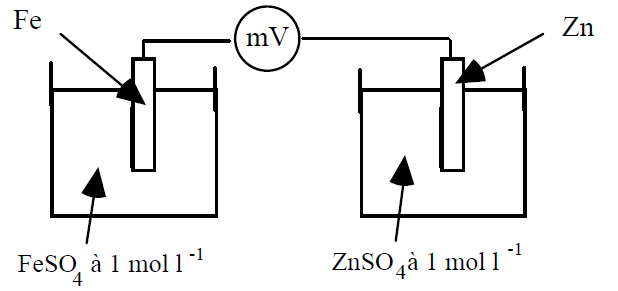 Les réponses devront être justifiées.Indiquer l’élément de la pile qui a été oublié dans ce schéma.Le fer est-il le pôle + ou le pôle - ?L’élément fer subit-il une oxydation ou une réduction lorsque cette pile débite ?L’électrode de fer est-elle l’anode ou la cathode ?La concentration en Fe2+ de la solution de sulfate ferreux augmente-t-elle, diminue-t-elle ou reste-t-elle constante ?Calculer la fem de cette pile.Données: E° Zn2+ / Zn = - 0,76 V; E°Fe2+ / Fe = - 0,42 V.